Конспект занятия "Домашних животных я очень люблю..."    Задачи:-закреплять знания детей по лексической теме «Домашние животные»,-расширять и закреплять словарь по теме, упражнять в подборе определений,-продолжать учить разгадывать загадки,-развивать логическое мышление, внимание, память, мелкую моторику,-закреплять умение задавать вопросы – описания,-воспитывать бережное, доброе отношение к животным.Методы и приёмы:Вопросы, рассказы детей, игра – путешествие, дидактические игры, пальчиковые упражнения, логоритмическое упражнение, прослушивание песни «Голубой вагон», разгадывание загадок.Оборудование:«цветик – семицветик» (с одной стороны лепестков цифры от 1 до 7, а с другой буквы М О Л О Д Ц Ы), 7 конвертов с заданиями, картинки с изображением животных, волшебная палочка, магнитная доска, прищепки по количеству детей, игрушка – котёнок, мешочек с предметами-загадками (молочный пакет, шерстяная нитка, перо от птицы, яйцо, шерстяные носки, варежки…)Ход занятия:В: Ребята, хотите поехать в интересное путешествие? Я предлагаю отправиться в страну Умных игр.- Как вы думаете, на чем можно путешествовать?Д: на машине, на автобусе, на велосипеде, на воздушном шаре и т. д.В: а мы с вами поедем.… Нет, попробуйте сами отгадать.Загадка:Братцы в гости снарядились,Друг за друга уцепились,И помчались в путь далёк,Лишь оставили дымок.  (поезд)В: Правильно. Это поезд. Он уже давно ждёт вас, но в вагон сядет лишь тот, кто назовёт домашнее животное.(Дети называют животных и садятся на места. Звучит песня «Голубой вагон»)В: Вот, ребята, мы и приехали в страну Умных игр, Страна эта – необычная и загадочная. И предметы в этой стране необычные. Посмотрите, какой красивый цветок. А вы знаете, как он называется?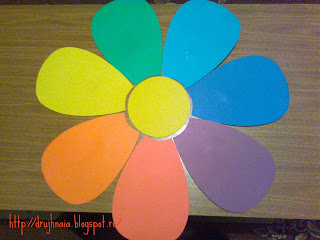 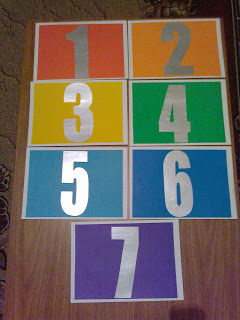 Д: цветик – семицветикВ: правильно, а кто знает, почему он так называется?Д: у него 7 лепестков разного цвета.В: да, этот цветок непростой, в нём скрыт сюрприз. Чтобы его узнать, нам надо открыть все лепестки. Посмотрите, у него на лепестках есть номера. Такие же номера стоят на конвертах с заданиями. Нам нужно открыть все конверты, их должно быть 7 – столько же, сколько лепестков у цветика – семицветика. Мы должны выполнить все задания, а затем открыть лепестки под такими же номерами. Ну что, начнём! Тогда ищите 7 конвертов, несите их на стол и мы будем по порядку их открывать и выполнять задания. (Конверты предварительно спрятаны воспитателем перед занятием, но так чтобы дети смогли их без труда найти по определению месторасположения: между матрёшками, за мольбертом, под бассейном, на подоконнике, в книжной полке, между кеглями, в сумке)КОНВЕРТ № 1 Задание «Угадай-ка!»- Как вы догадались кто это?- Как можно назвать этих животных одним словом?- Правильно, с первым заданием вы справились, можно открыть лепесток с цифрой 1. (открывают букву М)КОНВЕРТ № 2 Задание «Песни-песенки».        Ребята, вспомните, пожалуйста, в каких песнях рассказывается или упоминается о домашних животных. (например, «Два весёлых гуся», «Человек собаке друг», «Три белых коня», «Танец маленьких утят», «Собака бывает кусачей», «Облака — белокрылые лошадки» и т.д. Если дети затрудняются назвать песню, можно дать им послушать отрывки известных детских песен.« Наши любимые сказки». Ребята, назовите сказки, героями которых были домашние животные. (Народные сказки «Курочка-Ряба», «Кот, Петух и Лиса», «Зимовье», «Сивка-Бурка», «Крошечка-Хаврошечка»; К. Ушинский «Спор животных», Н. Ершов «Конёк-Горбунок», В. Осеева «Добрая хозяюшка», С. Маршак «Кошкин дом», «Сказка о глупом мышонке» и др.) Если дети затрудняются называть сказки, воспитатель может зачитать отрывки из некоторых из них, а дети их отгадают. (открываем лепесток с цифрой 2) (с обратной стороны буква О)КОНВЕРТ № 3  Игра «Исправь ошибку» Взрослый произносит предложение, в котором сопоставляются два предмета (объекта). Ребёнку необходимо исправить ошибку, предложив два правильных варианта суждения. Примерный речевой материал:     * кошка маленькая, а лошадка старенькая;      *Ослик Иа большой, а Пятачок толстый;     *петух смелый, а цыплёнок жёлтый;      *Медведь дикое животное, а овца белая.      *Заяц серый, а петушок смелый;     *кролик любит морковку, а собачка большая;      *жеребёнок лёгкий, а лошадка добрая;       *лошадь живёт в конюшне, а собака злая (открываем лепесток с цифрой 3) (Буква Л)КОНВЕРТ № 4  Физминутка «Лошадка» (под метроном)Цок, цок, цок, цок,Я лошадка – серый бокЯ копытцем постучу,Если хочешь – прокачуПосмотри, как я красива,Хороши и хвост и грива.Цок, цок, цок, цок,Я лошадка – серый бок.(открываем лепесток с цифрой 4) (с обратной стороны буква О)КОНВЕРТ № 5 Задание  «Узнай, кто я» (загадочная «да-нет-ка»)Дети выбирают картинку с животным, не показывая её водящему. Он задаёт вопросы: у меня есть рога? Я живу в конюшне? Я люблю охотиться на мышей?  у меня есть пятачок? Я домашнее животное? Я домашняя птица? Я умею плавать? У меня есть перепонки? Дети отвечают только «ДА» или «НЕТ»Открывают лепесток с цифрой 5. (буква Д)КОНВЕРТ №6  Задание «Успокой котёнка» - котенок плачет, дети успокаивают его ласковыми словами (маленький, пушистенький, ласковый, усатенький, хорошенький и т. д.)Пальчиковое упражнение «Котёнок» (на каждое слово дети бельевой прищепкой прищипывают подушечки каждого пальца сначала на правой, а затем на левой руке)Кусается сильно котёнок – глупыш,Он думает это не палец, а мышь (смена рук)Но я же играю с тобою, малыш,А будешь кусаться – скажу тебе: «Кыш!»- Поиграли мы с котёнком, он и успокоился, ему стало весело. Открывают лепесток 6. (буква Ц)КОНВЕРТ №7«Подарки домашних животных».Под музыку выносится мешочек с загадками.В нём: яйцо, клубок ниток, варежки, шапка, шарф, носочки, связанные вручную; гусиное или куриное перо, упаковки из-под молока, масла, творожка, сметаны, сыра и т.д. Дети по очереди вынимают из ящика предмет и отгадывают, кто из домашних животных мог его подарить людям.А нам пора открывать последний лепесток. (Открывают букву Ы)- Какое же слово у нас получилось? Кто может его прочитать?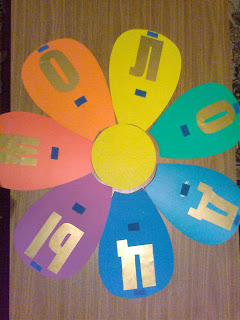 (Дети читают слово: «МОЛОДЦЫ»)- И я тоже хочу сказать, что вы - «МОЛОДЦЫ». Вы прекрасно справились со всеми заданиями. .   У меня есть пятачок,Вместо хвостика – крючок,В луже я лежать люблюИ похрюкивать: «Хрю, хрю!          (свинья)Я маленькая, белаяПушистая, несмелая,Шерсть даю своей хозяйкеНа шарфы и на фуфайки (овца)Хоть и бархатные лапки,Но зовут меня «царапкой»,Мышек ловко я ловлю,Молоко из блюдца пью.                          (кошка)Бородатый и рогатыйЗаберётся в огородСъест капусту и укроп.                                    (козёл)Я хозяину служу,Дом хозяйский сторожу.Я рычу и громко лаю,И чужих я прогоняю.(собака)И сметану и кефир,Молоко и вкусный сыр,Чтобы были мы здоровы,Даст нам пёстрая…(корова)Кто я, догадайтесь сами.Я везу зимою сани,Что легко скользят по снегу,Летом я везу телегу.  (лошадь)Комочек пуха – длинное ухоПрыгает ловко, любит морковку.  (кролик)По лужку он важно бродит,Из воды сухим выходит,Носит красные ботинки,Дарит мягкие перинки. (Гусь.)Комочек пуха – длинное ухоПрыгает ловко, любит морковку.  (кролик)По лужку он важно бродит,Из воды сухим выходит,Носит красные ботинки,Дарит мягкие перинки. (Гусь.)В травке зёрнышко найдёт и детей к себе зовёт.От окна недалеко слышно нам весь день «ко-ко». (Курица.)В травке зёрнышко найдёт и детей к себе зовёт.От окна недалеко слышно нам весь день «ко-ко». (Курица.)В травке зёрнышко найдёт и детей к себе зовёт.От окна недалеко слышно нам весь день «ко-ко». (Курица.)